«    » февраля 2019 года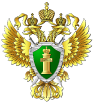 пресс-релизПрокуратурой района в деятельности администрации Петровского городского округа выявлены нарушения требований законодательства в сфере жилищно-коммунального хозяйстваПрокуратурой района во исполнение поручения прокуратуры края проведена проверка полноты принимаемых МУП Петровского городского округа «Коммунальное хозяйство» (далее – МУП «Коммунальное хозяйство») мер, направленных по погашение дебиторской задолженности по оплате жилищно-коммунальных услуг.В соответствии с ч. 4 ст. 154 ЖК РФ до заселения жилых помещений государственного и муниципального жилищных фондов в установленном порядке расходы на содержание жилых помещений и коммунальные услуги несут соответственно органы государственной власти и органы местного самоуправления или управомоченные ими лица.Установлено, что постановлением главы г. Светлограда от 29.10.2004 № 1504 жилые помещения, расположенные по адресам: г. Светлоград, 
ул. Высотная, д. 1, кв. 2, ком. 5; ул. Высотная, д. 1, кв. 3, ком. 3; 
пл. Выставочная, д. 16, кв. 1, ком. 14; пл. Выставочная, д. 16, кв. 2, ком. 16; пл. Выставочная, д. 20, кв. 11, переданы на праве хозяйственного ведения МУП «Коммунальное хозяйство». Вместе с тем, право хозяйственного ведения на вышеуказанные жилые помещения муниципального жилищного фонда не зарегистрировано, в связи с чем расходы по оплате жилищно-коммунальных услуг несет администрация Петровского городского округа, являющая собственником данных помещений.По состоянию на 01.12.2018 перед Петровским филиалом ГУП СК «Крайтеплоэнерго» образовалась задолженность по оплате тепловой энергии, поставленной в незаселенные жилые помещения муниципального жилищного фонда за период с 01.01.2018 по 30.11.2018 в размере 68913,47 рублей, что свидетельствует о неисполнении администрацией Петровского городского округа в нарушение ч.ч 1, 3 ст. 153, ч. 4 ст. 154, ч.1 ст. 155 ЖК РФ обязанности по своевременной оплате тепловой энергии.По результатам проверки прокуратурой района внесено представление главе Петровского городского округа, рассмотрение которого находится на контроле в прокуратуре района..Прокурор районасоветник юстиции                                                                           Л.В. ПустовойтН.С. Лагунова, 4-41-08